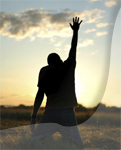 Fusion Ministries Celebrates Our 10th Year!This fall, Fusion Ministries celebrates our 10 –year journey of faith in transforation ministry! I’m in awe as I reflect back over the past 10 years at the overwhelming faithfulness of God! Through the years the Lord has used this ministry to change thousands of lives, impact hundreds of communities and several nations. Along the journey, He is working to prove our faith to be genuine thorugh firey trials as we press on in faith for transformation here in the United States. In many ways I sense the past 10 years have only been preparation for the season that is ahead for us. Indeed, this fall we entered into a level of ministry activity we have never experiened and a fruitfulness we have only dreamed about…thank you Jesus for all You have done and all the You have in Your heart for Fusion Ministries in the days ahead!Spiritual Exodus from the Status Quo!If there is a common theme of this season it’s a trumpet call to exit from the status quo of religious routine and complacent Christianity! Leaders around our nation, have been prepared in the wildnerness and are ready to lead their people into the reality of wholehearted devotion to Jesus Christ. No more cheap grace! No more compromise! No more self-centered motivation! As campuses and communities prepare for consecration to leave their  “Laodecean” culture you can almost feel the ground tremble with the great shifting that is about to take place. A spiritual revolution is at our doorstep! The key to opening the door and crossing the threshold is returning to radical devotion by consecrating ourselves to Jesus and spiritually “detoxing” from the spirit of the age! What waits for us across the threshold? Joy, peace, hope and intimacy with God!Please take time to read and rejoice over the testimonies of  the families, students, campuses and congregations who have been transformed this fall during the “Face to Face” process! You will be encouraged and your faith will be stirred to believe God for all that He has on His heart for YOU and YOUR family and congregation!    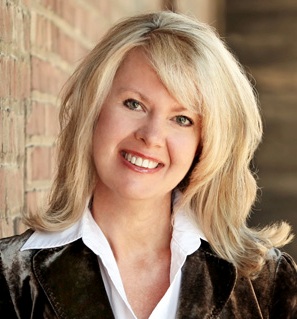 www.thedivineexperiment.com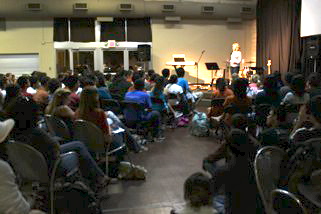 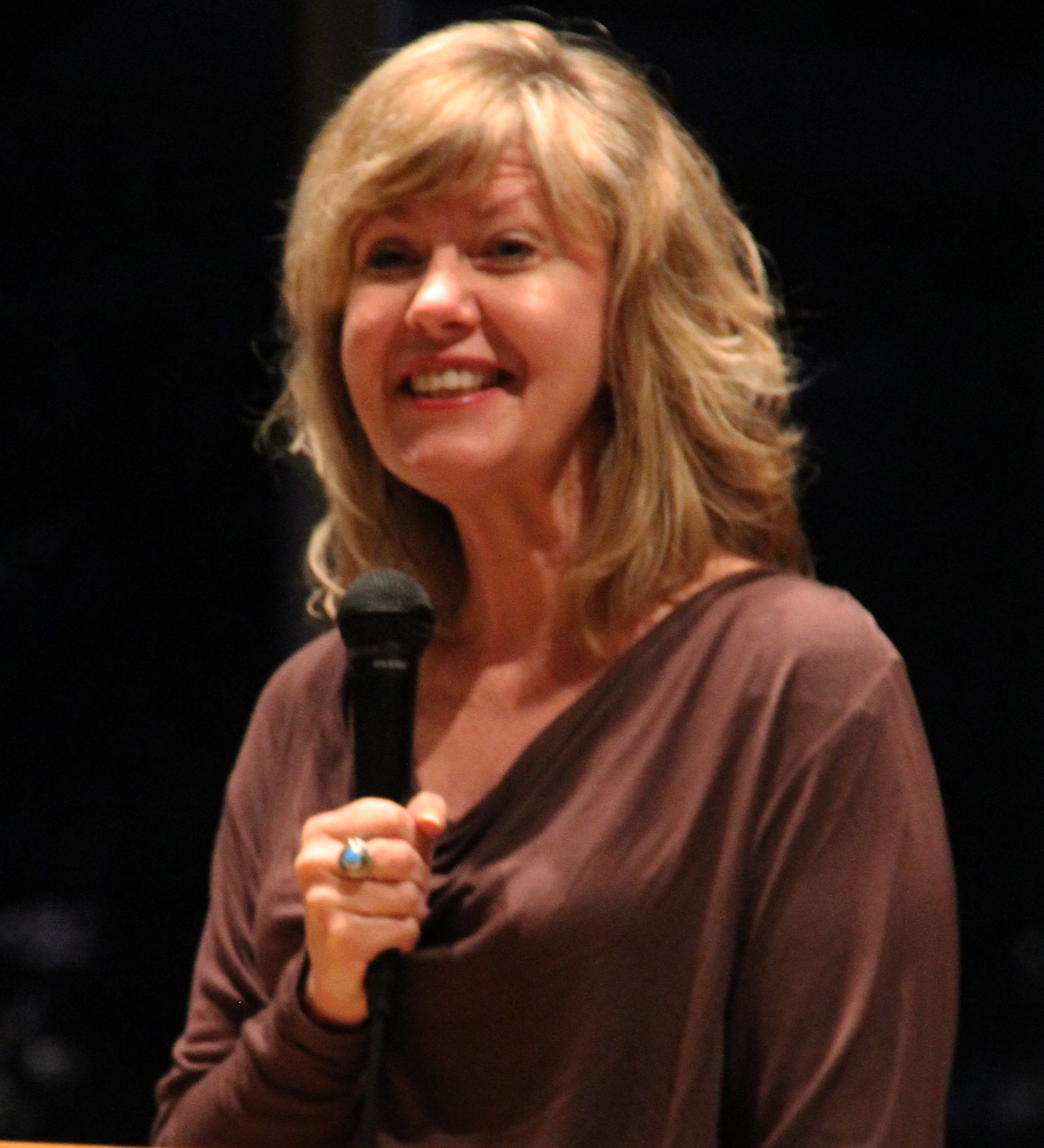 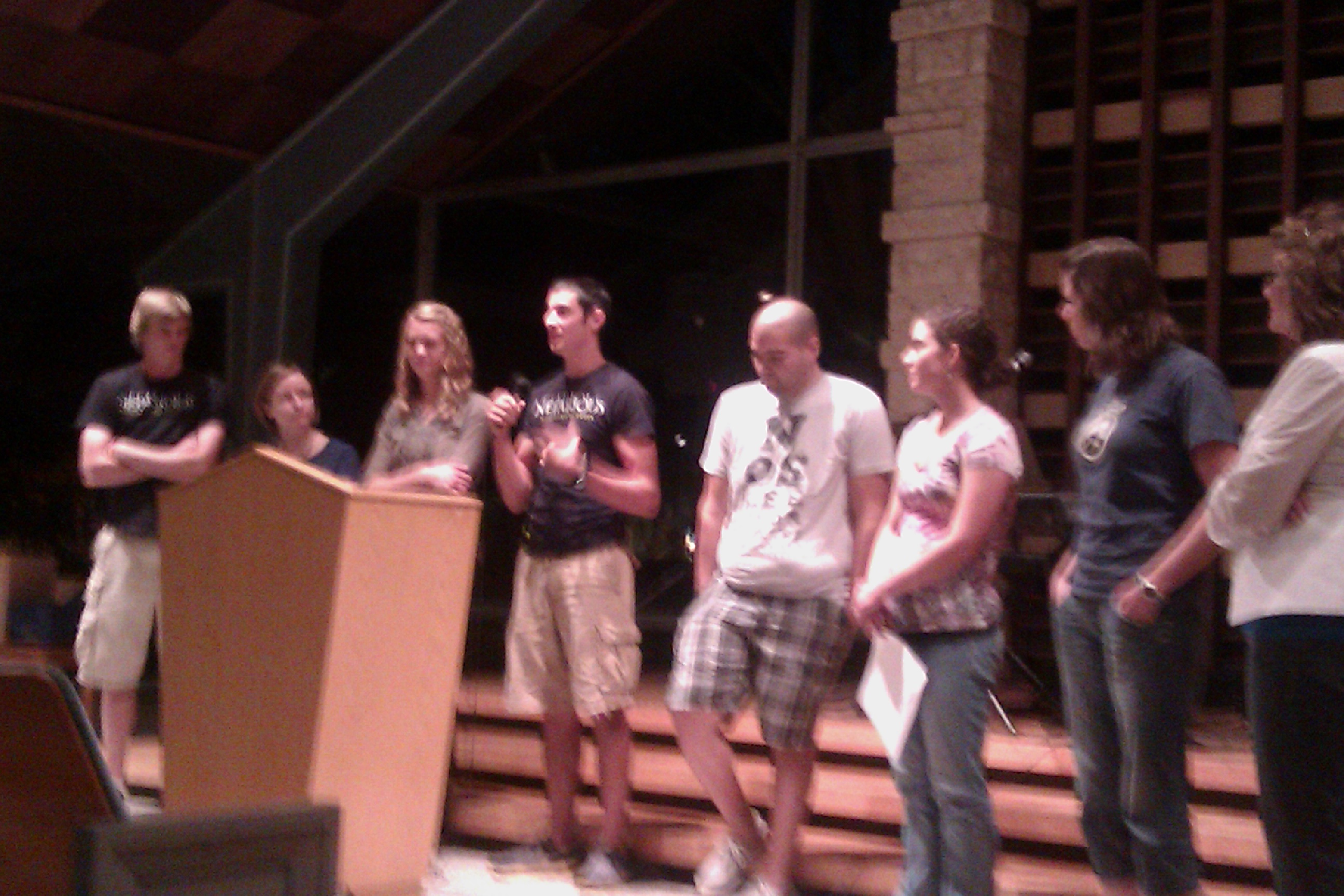 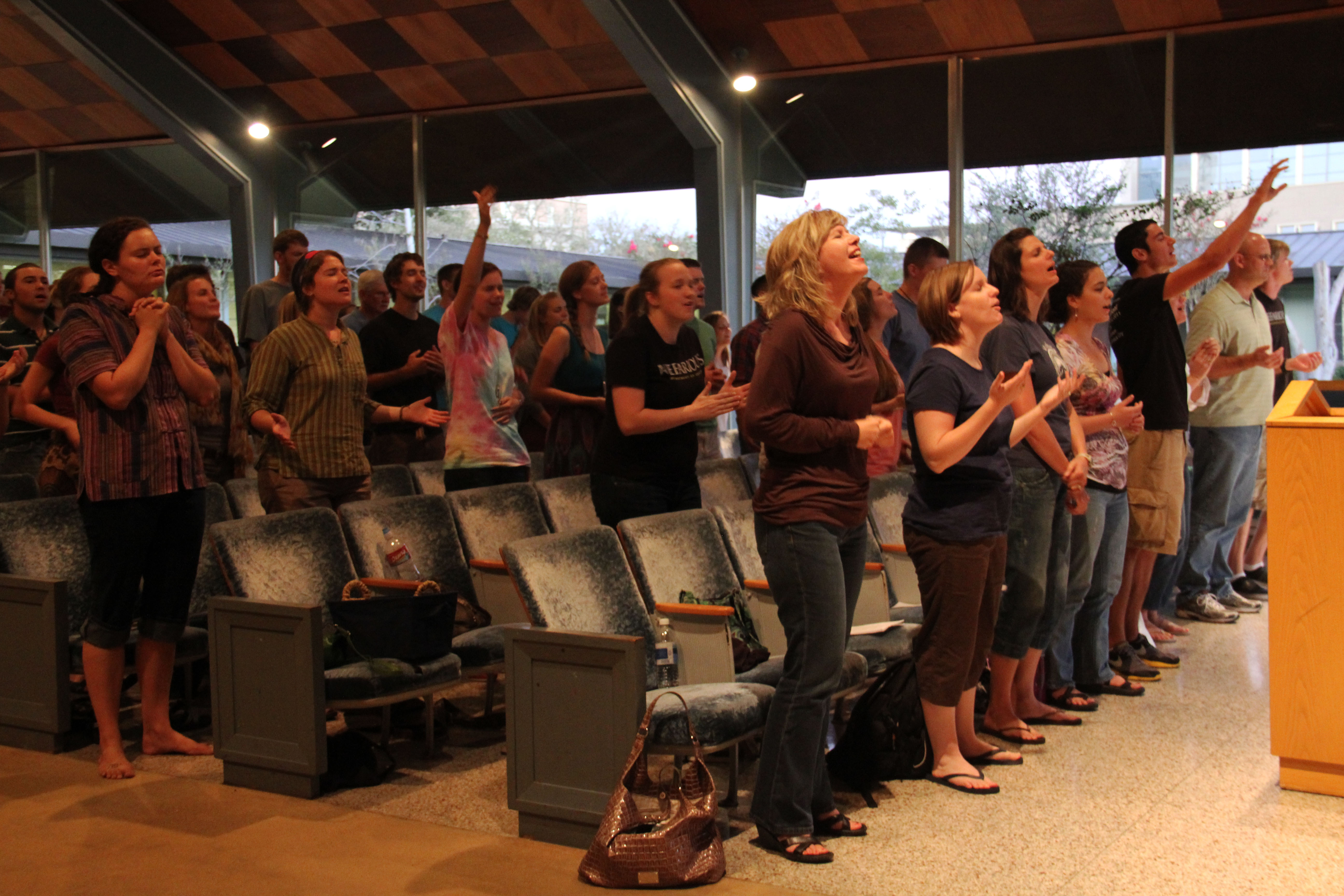 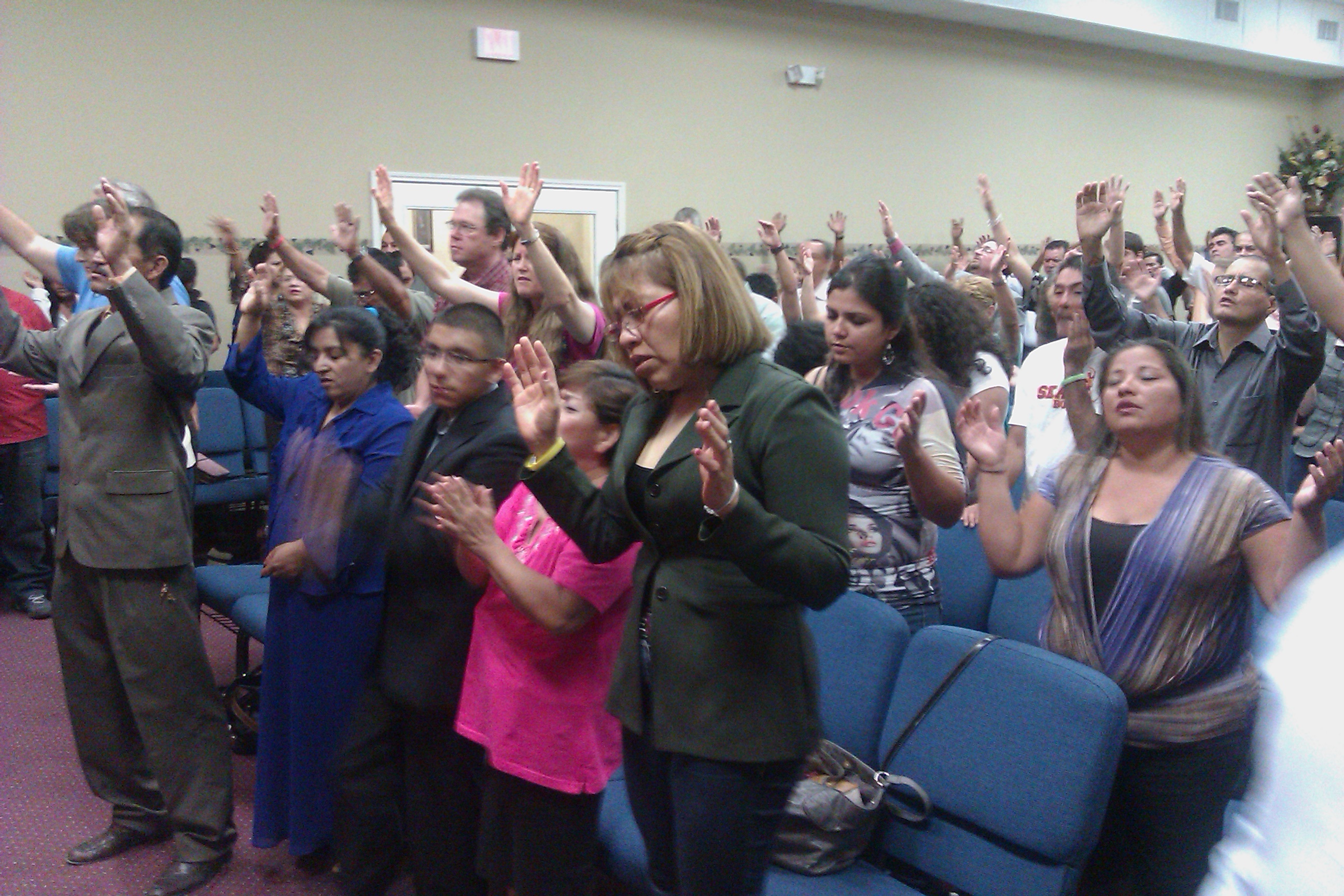 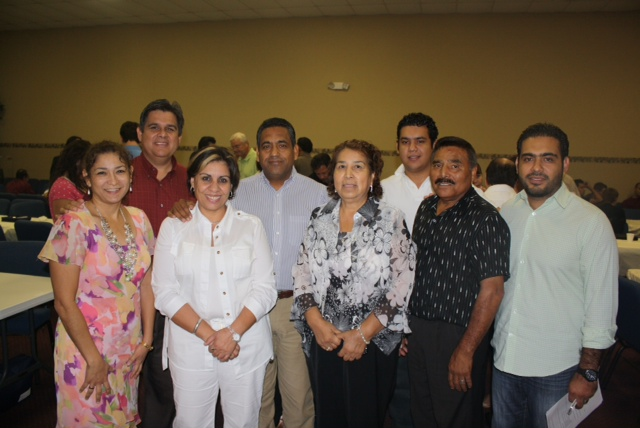 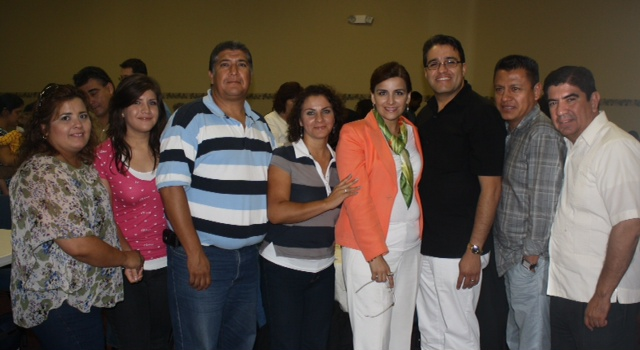 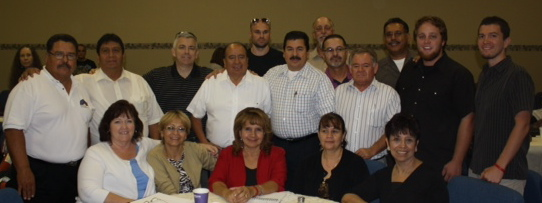 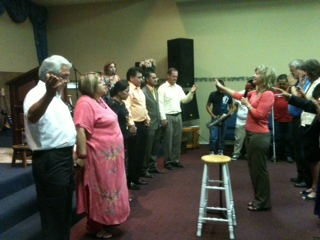 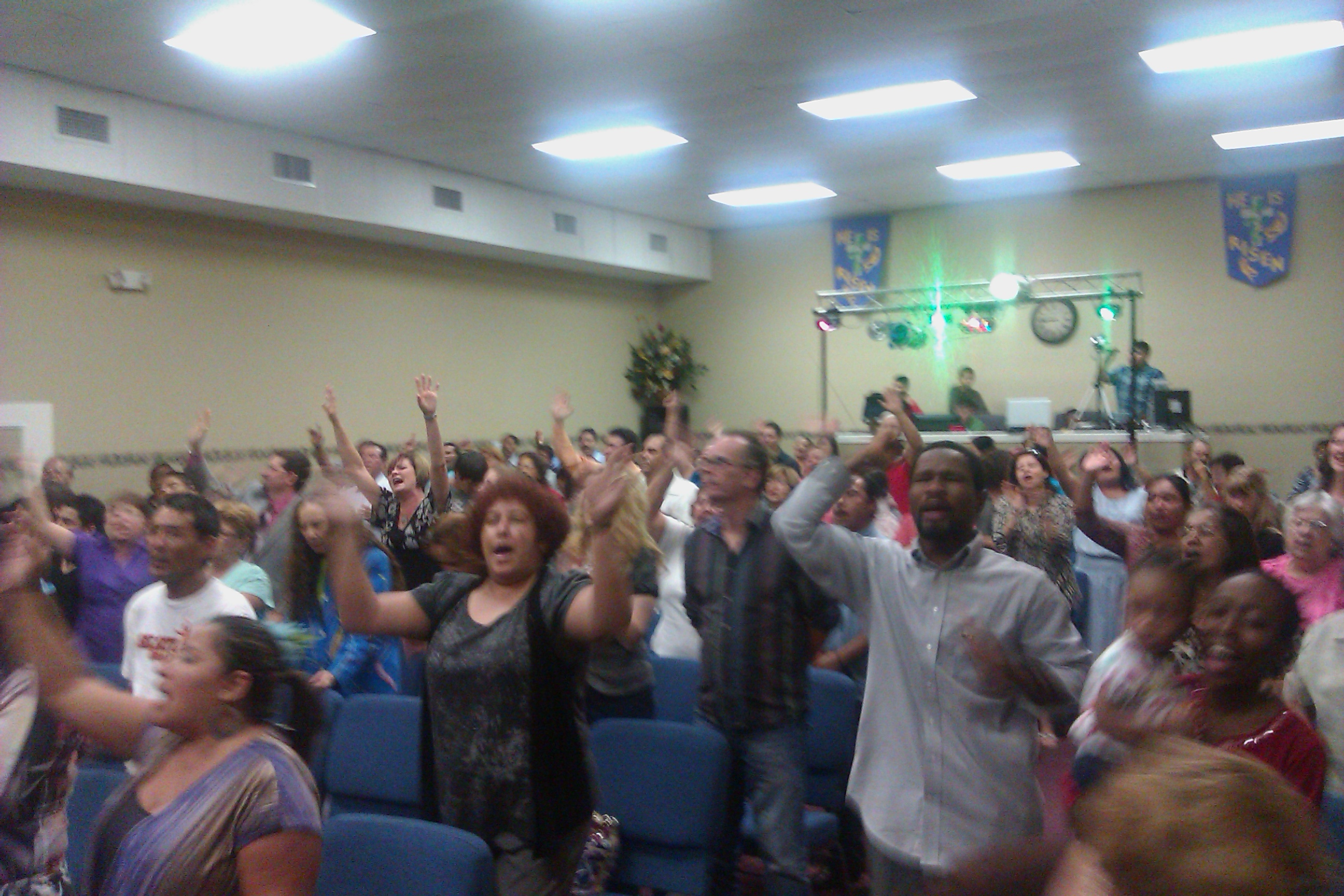 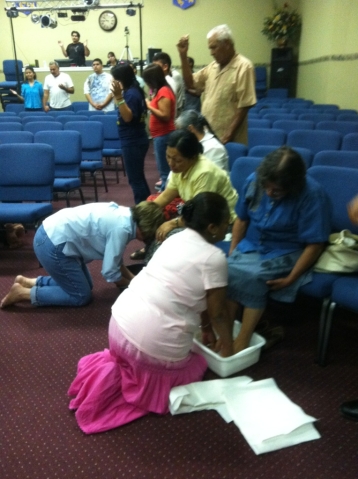 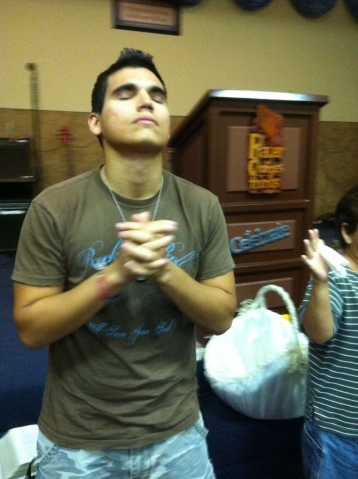 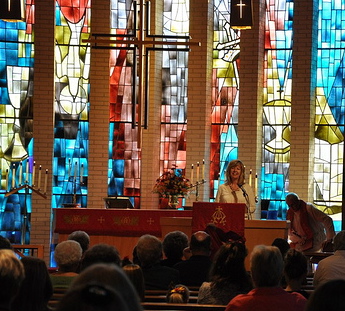 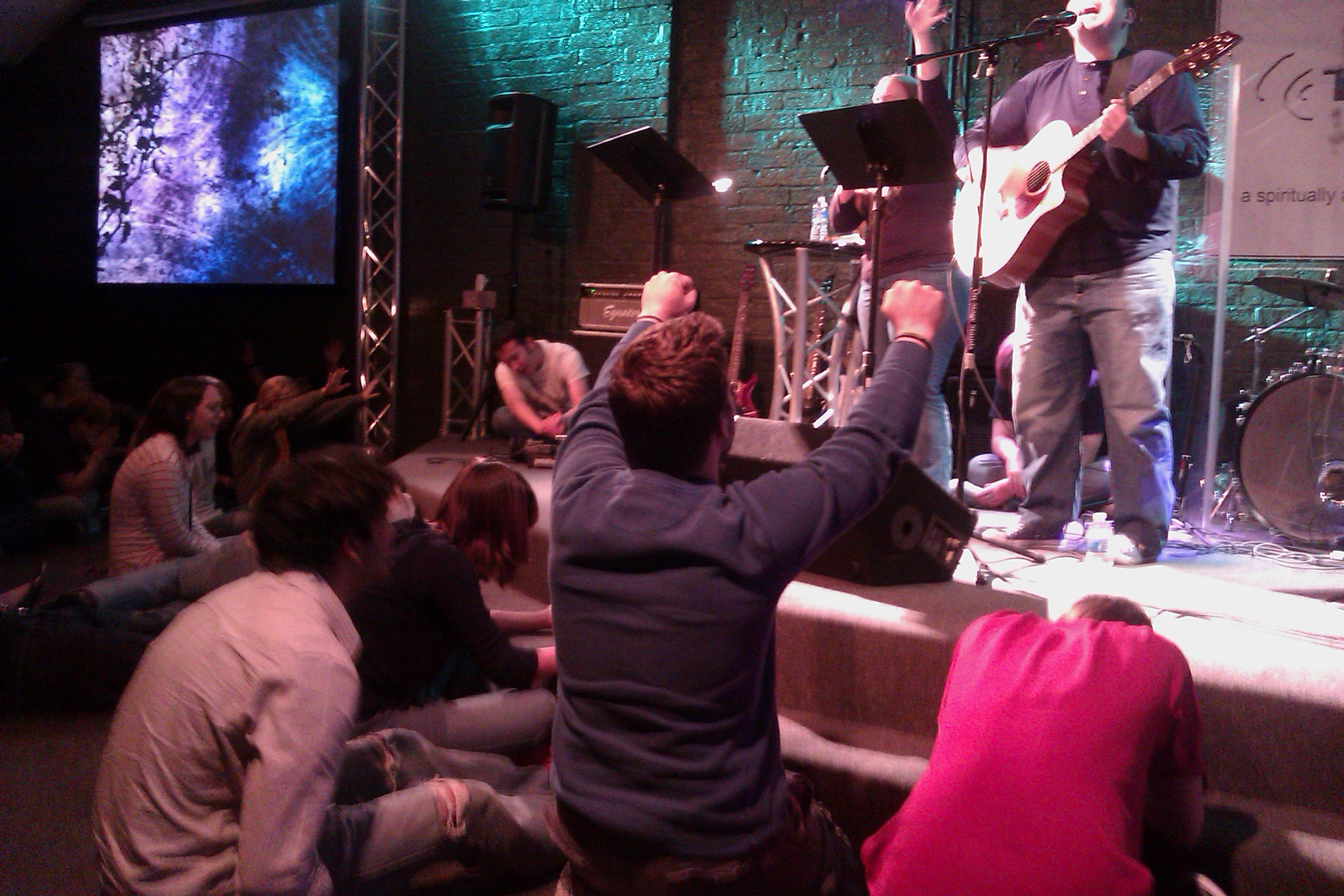 Communities Preparing for Consecration in 2012Get Involved!Would you prayerfully consider becoming a ministry partner with Fusion? We need friends to partner with us in prayer and financial support for the season ahead for bringing the message and lifestyle of consecration to the next generation, to Mexico and communities in the United States. To support our ministry click on “Support” http://www.fusionministry.com/needs.php or send a check payable to: “Fusion Ministries” and mail to:Fusion Ministries, Inc., 721 Main Street, Suite 105,  Grandview, MO 64030Website: www.Fusionministry.comAll Contributions Are Tax Deductable